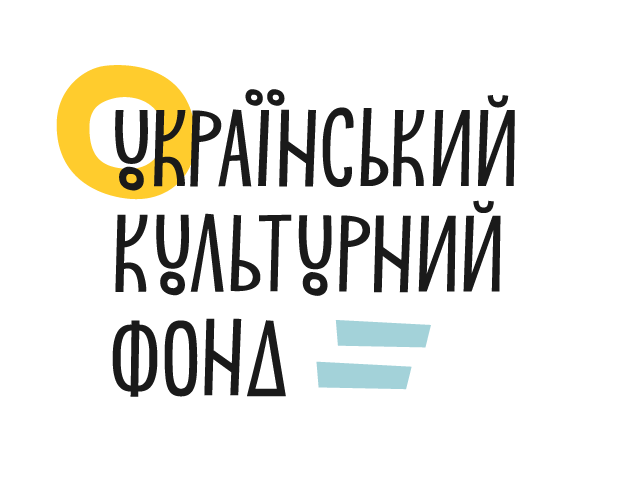 		Додаток 3до Договору про надання гранту № 3ІNST11-07361		від « 27» Жовтня 2020 р.ЗМІСТОВИЙ ЗВІТ про виконання Проєкту № 3INST11-07361Конкурсної програма «Інституційна підтримка»І. Загальна інформація про проєктІІ.  Детальний опис реалізації проєкту Вплив інституційної підтримки на організацію Під час реалізації проєкту кіностудія мала можливості продовжувати свою основну діяльність  над формуванням актуального наразі циклу фільмів  для використання в дистанційному навчанні, який містить в собі нові форми та засоби надання інформації. За рахунок коштів гранту зроблено  збір всіх необхідних документів для  опрацьовує архівні матеріали кіностудії для підготовки та реставрації і оцифрування 11-ті  фільмів ї с подальшим формуванням  переносного архіву. Фінансування організації суттєво вплинуло на підтримку роботи сайту кіностудії, внесення нових матеріалів, розробку стратегії просування сайту в Інтернеті, розробка планів подальших публікацій згідно з потребами цільової аудиторії; ознайомлення глядачів з роботою кіностудії через соцмережі: для зменшення негативного впливу наслідків обмежень на проведення масових  заходів через пандемію. Безоплатне розповсюдження   фільмів дає можливості  для 
ознайомлення широкого кола глядачів з роботою кіностудії на сторінках соцмереж та в інтернеті   для збільшення кількості якісного національного аудіовізуального контенту та його поширення через медіа платформи.(чи інституційна підтримка допомогла зменшити негативний вплив від впровадження обмежень діяльності в час пандемії вірусної інфекції COVID-19; опишіть вплив на організаційну спроможність, людський ресурс, роботу з цільовою аудиторією, партнерами та н.)Грантоотримувач (назва):Колективне підприємство «Кіностудія «Контакт» Національної спілки кінематографістів УкраїниГрантоотримувач (ЄДРПОУ):21559757Пріоритетний сектор Аудіовізуальне мистецтвоВид діяльності за КВЕД59.11Розмір фінансування від Українського культурного фонду (грн):195074.50№Вид діяльностіПеріод виконанняВідповідальний працівник Результат Показник, джерело перевірки 1Підготовка та оформлення документів проєктуПідписання договорівКонтроль офомлення документів з підрядникамиПроведення банківських операційПідготовка висновку незалежного аудиторуПідготовка змістовного звіта30.10-01.1120.12-21.1224.12-30.12Прокопенко О.ВНадані договори ЦПХ та супутні документи, договір з підрядникамиДокументи звітності 2Оренда монтажного комплексу для підготовки кіноматеріалівЛистопад-грудень 2020 Чередниченко М.Є.Робота з архівним матеріалом студії, перегляд фільмів, формування програми  виявлення пошкоджень, відібрано частину фільмів (11 штук) для їх подальшого оцифрування , реставрації ітапереведення у телевізійний форматДоговір у № 1/1120 від 05.11.20203Оренда фотоапаратуЧередниченко М.Є.Проведення зйомок локацій фільмів проектуДоговір № 1/12/20 від 28.12.20204Оренда обладнання для реставрація та оцифрування фільмових матеріалів4.1 Перший етап в програмі after Effect збірка полів після бетакам касет і матеріалів з дисків.4.2Другий етап,  прибирання грейна з матеріалів  за допомогою програми Topaz Video Enhance AI4.3 .Третій етап,  збільшення розміру відео в 4 рази за допомогою програми Topaz Video Enhance AI4.4 .Четвертий етап, поєднання відреставрованого матеріалу  із звуковою доріжкою.Листопад-грудень 2020Чередниченко М.Є. Реставрація,  оцифрування та переведення у телевізійний формат наступних  фільмових матеріалів.1.«Іван Драч»
2.«В пазурах часу. Життя і творчість М.Бажана»
3.«Бойчук і бойчукізм»
4.«Брати Нарбути»
5.«Великий лицедій Микола Яковченко»
6.«…від Булгакова»
7.«Два життя Соломії»
8.«Оксана Петрусенко»
9.«Серж Лифар з Києва»
10.«Якутовичі»
11.«Брати Нарбути»http://www.studiocontact.com.ua
https://drive.google.com/drive/folders/1NdELNVcHwXeT2AcBGATq6Io63msBI0Y1?usp=sharing


https://drive.google.com/drive/folders/1kxn2skH3c3yi9hUkHJgt1F4CkiODVUpw?usp=sharing4Придбано цифрові носії великого розміру на 2 Тб і 64 ГбГрудень 2020Чередниченко М.Є.Сформовано переносний архів.Рахунок фактура БР 3012./1 від 30.12.20205 Підтримка роботи сайту кіностудіїЛистопад-Грудень 2020Чубук А.М.Реєстрація домену та оренда хостингу для створення сайту кіностудії «Контакт».Розробка і узгодження дизайну та функціональних блоків сайту. Визначення списку ключових слів та створення семантичного ядра. Проведено роботу по відбору та обробці фото та відео контенту. Наповнення сайту і адаптація контенту під пошукові системи.Підтримка та супровід розділів «Новини» і «Портфоліо».http://www.studiocontact.com.ua6Розробка
стратегії просування сайту та компанії в ІнтернетіЛистопад-Грудень 2020Чубук А.М.Регістрація сайту в веб каталогах. Просування сайту на сайтах партнерів Створення ютуб каналу кінокомпанії. Оформлення каналу та його наповнення контентом. Розблокування контенту на каналі. http://www.studiocontact.com.ua https://www.youtube.com/channel/UCj4zt6olval0EdSAYAHywqg7 Ознайомлення глядачів з
роботою кіностудії через соцмережі:
Листопад-Грудень 2020Панкратова ЯСтворення іміджевої сторінки  компанії в соцмережі Facebokhttps://www.facebook.com/contact.nsku8 Внесення нових матеріалів на сторінку організації в facebookЛистопад-Грудень 2020Панкратова ЯЧубук А.М.Опубліковано 57 постів. З них 19 загально тематичних і 38 тематичних.Використано фото та відео матеріал із кінострічок, а також нагороди за фільми та досягнення у кіноіндустрії.https://www.facebook.com/contact.nsku9Підготовка оглядових роликів і рецензій фільмів та їх публікація на сайті, соцмережах, ютуб каналі.Листопад-Грудень 2020Чубук А.М.Панкратова ЯОписані та розміщені  кінострічки: "Паризька одісея","Бойчук і бойчукізм", "Два життя Соломії","Брати Нарбути" “Великий лицедій М.Ф.Яковченко”“Богові людям”"Іван Гаврилюк. Непокірний"“Іван Драч” “Своє вікно”“Оксана Петрусенко”“Досьє художника”“СержЛифарь з Києва”“Більше, ніж кіно. Єжі Кавалеровіч”"Вулиця без кінця”“Мій ніжний Мефістофель”“Диригент Стефан Турчак”“Якутовичі”“Звичайний геній”“Думи мої...”“Брати Кричевські. Повернення”“Будинки та химери Владислава Городецького”“Незавершений портрет. Микола Мащенкоhttp://www.studiocontact.com.uahttps://www.facebook.com/contact.nsku10Підтримка основної діяльності організаціїЛистопад-Грудень 2020Герасіменко Р.И.Оренда приміщення під офіс;Оплата   витрат;Оплата послуг інтернет звязкуДоговір на банківське обслуговування АТ КБ "ПРИВАТБАНК" від 15.01.2018 р.Договіроренди № 22/2від 30.11.2020 р .(ПІБ    представника                                               грантоотримувача)(підпис)(дата заповнення)